1. AMAÇBu talimat KOÇARLI İlçe Milli Eğitim Müdürlüğü Yeniköy İlkokulu Müdürlüğünde bulunan “El hijyeni ve el yıkama Covid-19 tedbir ve talimatları”nı kapsamaktadır. 2. KAPSAMBu Talimat Yeniköy İlkokulu. Müdürlüğü   personelini” kapsar.	3. TANIMLARBu talimatta tanımlanacak bir terim bulunmamaktadır.4. SORUMLULUKLARBu talimatın uygulanmasından Okul Hijyen Sorumlu Müdür Yardımcısı ve Temizlik Personeli sorumludur.5. UYGULAMA Tüm öğrenci, personel, öğrenci, veli, ziyaretçilere girişte ve mümkün olan uygun noktalarda eller yıkanmalıdır.El yıkanmasının mümkün olmadığı noktalarda ve alanlarda eller %70 alkol bazlı antiseptik madde ile ovularak 20-30 saniye süre ile temizlenmesi sağlanmalıdır.Tüm personel ve öğrenciler için antiseptik dispenserleri çalışma alanı içinde en yakın noktaya konumlandırmalı bunun mümkün olmadığı durumlarda cep antiseptikleri kullanılmalıdır.Eller yıkanmadan önce kollar dirseklere kadar sıvanmalıdır, bilezik, yüzük ve takılar çıkarılmalıdır.Cilt bütünlüğü bozulmuş, yara, kesik,vb. yerlerin su geçirmez bir tampon ile mutlaka kapatılmalıdır.Eller su ve sabunla temizlenirken virüsü etkisiz hale getirmek için en az 20 saniye yıkanmalıdır.Eller yıkandıktan sonra mutlaka tek kullanımlık kağıt havlu ile kurulanmalıdır.25/08/2022İsmail KAFAROkul Müdürü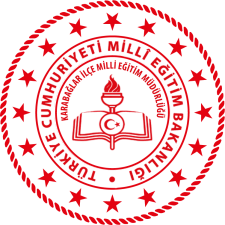 EL HİJYENİ VE EL YIKAMA TALİMATNAMESİDoküman NoEL HİJYENİ VE EL YIKAMA TALİMATNAMESİYayımTarihiEL HİJYENİ VE EL YIKAMA TALİMATNAMESİRevizyon No00EL HİJYENİ VE EL YIKAMA TALİMATNAMESİRevizyonTarihi25/ 08 / 2022EL HİJYENİ VE EL YIKAMA TALİMATNAMESİSayfa No1/1